Title (left aligned, 16-font size, Calibri Light, max 15 words)Name Surname a * , Name Surname b 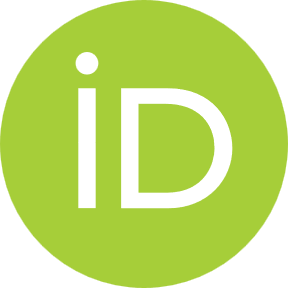 a  affiliation, country; ORCID IDb  affiliation, country; ORCID IDSuggested citation:  (2022). . Journal of Online Learning Studies, (), -.Introduction-Justified, Calibri, 11-font size, line spacing. Lorem ipsum dolor sit amet, consectetur adipiscing elit. Fusce ac fringilla nisi. Vivamus nibh mi, pretium sed est sit amet, lacinia ultrices nunc. Aliquam laoreet ut massa vitae consequat. Nunc luctus nisi quam, vitae placerat justo vulputate ac. Donec iaculis eu nibh nec venenatis. Maecenas lobortis bibendum sem et interdum. Phasellus et egestas felis. Donec id sodales dui.-Justified, Calibri, 11-font size, line spacing. Lorem ipsum dolor sit amet, consectetur adipiscing elit. Fusce ac fringilla nisi. Vivamus nibh mi, pretium sed est sit amet, lacinia ultrices nunc. Aliquam laoreet ut massa vitae consequat. Nunc luctus nisi quam, vitae placerat justo vulputate ac. Donec iaculis eu nibh nec venenatis. Maecenas lobortis bibendum sem et interdum. Phasellus et egestas felis. Donec id sodales dui.LiteratureLorem ipsum dolor sit amet, consectetur adipiscing elit. Fusce ac fringilla nisi. Vivamus nibh mi, pretium sed est sit amet, lacinia ultrices nunc. Aliquam laoreet ut massa vitae consequat. Nunc luctus nisi quam, vitae placerat justo vulputate ac. Donec iaculis eu nibh nec venenatis. Maecenas lobortis bibendum sem et interdum. Phasellus et egestas felis. Donec id sodales dui.Ut sit amet nisl lorem. Maecenas quis fermentum purus. Morbi et augue nec lacus porttitor tempus. Etiam sed efficitur urna, nec rutrum metus. Quisque a mi consequat, scelerisque tellus convallis, commodo odio. Praesent est odio, malesuada at massa in, varius suscipit quam. Cras et odio nunc. Nam at felis mattis, faucibus sapien at, gravida velit. Morbi eget venenatis nisl. Sed quis eleifend ex. Nulla vel felis ultricies nunc ultrices ultricies at ut tortor. Nunc in ex rhoncus, elementum turpis vestibulum, viverra diam. Suspendisse egestas nec felis id consectetur. Nam in justo elit. Curabitur sodales justo at rhoncus rhoncus.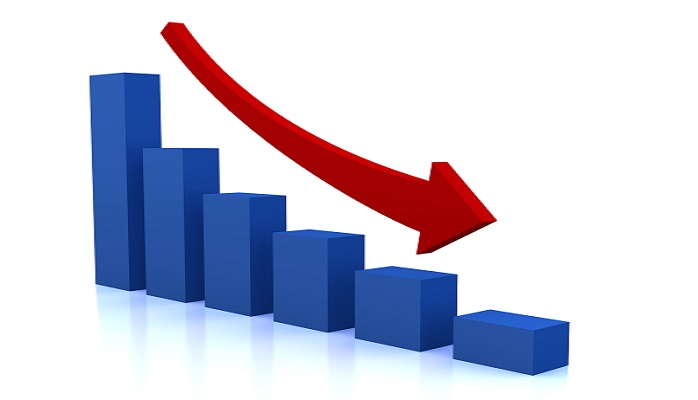 Fig. 1. Caption should explain the figure (if it is cited, it should be added to references).Lorem ipsum dolor sit amet, consectetur adipiscing elit. Fusce ac fringilla nisi. Vivamus nibh mi, pretium sed est sit amet, lacinia ultrices nunc. Aliquam laoreet ut massa vitae consequat. Nunc luctus nisi quam, vitae placerat justo vulputate ac. Donec iaculis eu nibh nec venenatis. Maecenas lobortis bibendum sem et interdum. Phasellus et egestas felis. Donec id sodales dui.Table 1. Table Caption should be added (10-font size).MethodologyIf necessary, subheadings should be used. Lorem ipsum dolor sit amet, consectetur adipiscing elit. Fusce ac fringilla nisi. Vivamus nibh mi, pretium sed est sit amet, lacinia ultrices nunc. Aliquam laoreet ut massa vitae consequat. Nunc luctus nisi quam, vitae placerat justo vulputate ac. Donec iaculis eu nibh nec venenatis. Maecenas lobortis bibendum sem et interdum. Phasellus et egestas felis. Donec id sodales dui.Research Model/DesignIn this section, the research model/design should be explained. Lorem ipsum dolor sit amet, consectetur adipiscing elit. Fusce ac fringilla nisi. Vivamus nibh mi, pretium sed est sit amet, lacinia ultrices nunc. Aliquam laoreet ut massa vitae consequat. Nunc luctus nisi quam, vitae placerat justo vulputate ac. Donec iaculis eu nibh nec venenatis. Maecenas lobortis bibendum sem et interdum. Phasellus et egestas felis. Donec id sodales dui.Data Collecting ToolsData collecting tools should be explained. Lorem ipsum dolor sit amet, consectetur adipiscing elit. Fusce ac fringilla nisi. Vivamus nibh mi, pretium sed est sit amet, lacinia ultrices nunc. Aliquam laoreet ut massa vitae consequat. Nunc luctus nisi quam, vitae placerat justo vulputate ac. Donec iaculis eu nibh nec venenatis. Maecenas lobortis bibendum sem et interdum. Phasellus et egestas felis. Donec id sodales dui.Sampling or Study GroupParticipants of the study should be explained. Lorem ipsum dolor sit amet, consectetur adipiscing elit. Fusce ac fringilla nisi. Vivamus nibh mi, pretium sed est sit amet, lacinia ultrices nunc. Aliquam laoreet ut massa vitae consequat. Nunc luctus nisi quam, vitae placerat justo vulputate ac. Donec iaculis eu nibh nec venenatis. Maecenas lobortis bibendum sem et interdum. Phasellus et egestas felis. Donec id sodales dui.Data AnalysisThe analysis of the data should be explain. Lorem ipsum dolor sit amet, consectetur adipiscing elit. Fusce ac fringilla nisi. Vivamus nibh mi, pretium sed est sit amet, lacinia ultrices nunc. Aliquam laoreet ut massa vitae consequat. Nunc luctus nisi quam, vitae placerat justo vulputate ac. Donec iaculis eu nibh nec venenatis. Maecenas lobortis bibendum sem et interdum. Phasellus et egestas felis. Donec id sodales dui.Validity and ReliabilityLorem ipsum dolor sit amet, consectetur adipiscing elit. Fusce ac fringilla nisi. Vivamus nibh mi, pretium sed est sit amet, lacinia ultrices nunc. Aliquam laoreet ut massa vitae consequat. Nunc luctus nisi quam, vitae placerat justo vulputate ac. Donec iaculis eu nibh nec venenatis. Maecenas lobortis bibendum sem et interdum. Phasellus et egestas felis. Donec id sodales dui.Research ProceduresThe procedures followed should be explained. Lorem ipsum dolor sit amet, consectetur adipiscing elit. Fusce ac fringilla nisi. Vivamus nibh mi, pretium sed est sit amet, lacinia ultrices nunc. Aliquam laoreet ut massa vitae consequat. Nunc luctus nisi quam, vitae placerat justo vulputate ac. Donec iaculis eu nibh nec venenatis. Maecenas lobortis bibendum sem et interdum. Phasellus et egestas felis. Donec id sodales dui.Findings and DiscussionsIn this section, research findings should be explained by benefiting from related literature. Lorem ipsum dolor sit amet, consectetur adipiscing elit. Fusce ac fringilla nisi. Vivamus nibh mi, pretium sed est sit amet, lacinia ultrices nunc. Aliquam laoreet ut massa vitae consequat. Nunc luctus nisi quam, vitae placerat justo vulputate ac. Donec iaculis eu nibh nec venenatis. Maecenas lobortis bibendum sem et interdum. Phasellus et egestas felis. Donec id sodales dui.Conclusion and SuggestionsBriefly summarize the research, present findings, and provide suggestions for future research directions. Lorem ipsum dolor sit amet, consectetur adipiscing elit. Fusce ac fringilla nisi. Vivamus nibh mi, pretium sed est sit amet, lacinia ultrices nunc. Aliquam laoreet ut massa vitae consequat. Nunc luctus nisi quam, vitae placerat justo vulputate ac. Donec iaculis eu nibh nec venenatis. Maecenas lobortis bibendum sem et interdum. Phasellus et egestas felis. Donec id sodales dui.ReferencesGarrison, D. R., Anderson, T., & Archer, W. (2001). Critical thinking, cognitive presence, and computer conferencing in distance education. American Journal of distance education, 15(1), 7-23. Creswell, J. W. (2004). Educational Research: Planning, Conducting, and Evaluating Quantitative and Qualitative Research. New York: Pearson. Uçar, H., & Kumtepe, A. T. (2018). Integrating Motivational Strategies into Massive Open Online Courses (MOOCs): The Application and Administration of the Motivation Design Model. In K. Buyuk, S. Kocdar, & A. Bozkurt (Eds.), Administrative Leadership in Open and Distance Learning Programs (pp. 213-235). Hershey, PA: IGI Global.Crosslin, M. & Dellinger, J. T. (2015). Lessons learned while designing and implementing a multiple pathways xMOOC + cMOOC. In Proceedings of Society for Information Technology & Teacher Education International Conference 2015 (pp. 250-255). Chesapeake, The USA. All of the references should be prepared according to APA 7.0. Please consult following sources for other reference types: https://owl.english.purdue.edu/owl/resource/560/01/ or http://www.apastyle.org/  Highlights (min 3 max 5)Abstract Highlight 1Highlight 2Highlight 3Highlight 4Highlight 5Justified, Calibri, 10 font size, 100-200 words, one paragraph. The abstract should define your research (background, purpose, methodology, sampling, research tools, findings, and suggestions). Do not use in-text citation.Keywords: Keyword 1, Keyword 2, Keyword 3…(max 5) Justified, Calibri, 10 font size, 100-200 words, one paragraph. The abstract should define your research (background, purpose, methodology, sampling, research tools, findings, and suggestions). Do not use in-text citation.UniversitiesFrequencyPercentageAtatürk ÜniversitesiBalıkesir ÜniversitesiAnadolu ÜniversitesiMuğla ÜniversitesiAksaray Üniversitesiİstanbul Üniversitesi1009590858075%100%95%90%85%80%75